Supplementary materialSupplementary Figure 1. Movement processing – visualization of pitch, yaw and roll for analyzing head rotation. Pitch: Rotation of the head leaned towards the shoulder in radians; Yaw: Rotation of the head to the left direction or to right direction in radians; Roll: Rotation of the head towards upward or downwards direction in radians.Head_Rotation = Sum(distance.euclidean(rotation(x1,y1,z1),rotation(x2,y2,z2)))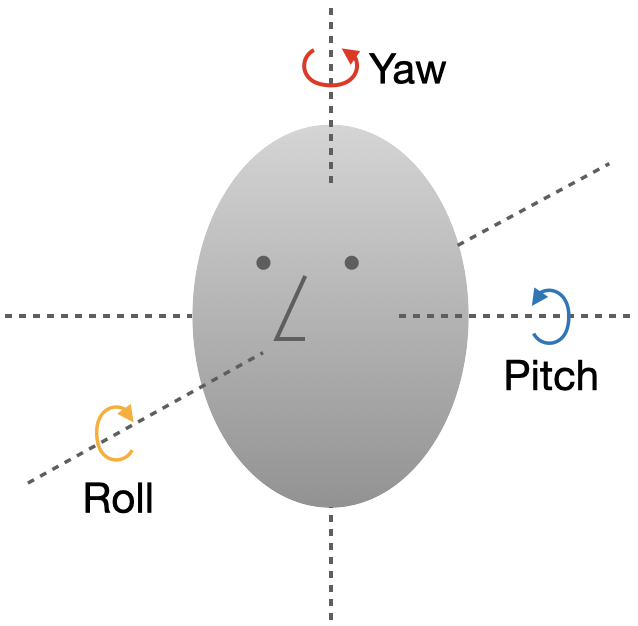 Supplementary Table 1. Descriptive statistics cognitive performance for each cognitive domain.Supplementary Table 2. Predictive matrix for motor retardation.Supplementary Table 3. Predictive matrix for emotion bias.Supplementary Table 4. Predictive matrix for processing speed norm.Supplementary Table 5. Predictive matrix for sustained attention norm,Supplementary Table 6. Predictive matrix for controlled attention norm.Supplementary Table 7. Predictive matrix for flexibility norm.Supplementary Table 8. Predictive matrix for inhibition norm.Supplementary Table 9. Predictive matrix for executive function norm.Cognitive domainCognitive domainMeanSDMaxMinMotor Coordination0.0340.0342.2849.094-4.981Emotion Bias-0.359-0.3590.9581.336-2.250Processing Speed0.2310.2312.0409.785-7.231Sustained Attention-0.627-0.6272.1527.405-8.001Controlled Attention-0.204-0.2040.6681.280-2.168Flexibility0.5590.5592.5578.341-6.426Inhibition-0.282-0.2820.6790.741-1.968Executive Function-0.213-0.2131.7079.302-5.863Cross-validation resultsCross-validation resultsCross-validation resultsCross-validation resultsCross-validation resultsML algorithmR2MAERMSEMAPE(%)RankingSVM0.56110.06810.12076.43Random Forest0.25600.07950.12219.65XG-Boost0.54630.07240.12464.51Gradient Boost0.54230.06460.12205.12Elastic net-0.01090.09280.158222.56Ada-boost0.34280.07450.12696.54Linear regression0.29130.08540.132446.49lasso regression0.29190.08520.132446.37Ridge regression 0.25150.08470.136146.38Cross-validation resultsCross-validation resultsCross-validation resultsCross-validation resultsCross-validation resultsML algorithmR2MAERMSEMAPE(%)RankingSVM0.58090.07970.15348.44Random Forest0.57880.08230.15457.51XG-Boost0.57630.07240.13877.62Gradient Boost0.55510.10720.14207.93Elastic net0.16790.15180.194226.76Ada-boost0.48390.12390.15328.85Linear regression0.12790.15590.198831.59lasso regression0.13090.15520.198530.577Ridge regression 0.19770.14880.190730.98Cross-validation resultsCross-validation resultsCross-validation resultsCross-validation resultsCross-validation resultsML algorithmR2MAERMSEMAPE(%)RankingSVM0.24120.06900.10454.33Random Forest0.23210.06170.13669.15XG-Boost0.42090.05210.09973.01Gradient Boost0.45320.05110.10923.32Elastic net0.30870.06450.09986.94Ada-boost-0.04950.06280.123229.89Linear regression0.28830.06740.101224.18lasso regression0.30920.06450.107823.97Ridge regression 0.27720.06280.102023.86Cross-validation resultsCross-validation resultsCross-validation resultsCross-validation resultsCross-validation resultsML algorithmR2MAERMSEMAPE(%)RankingSVM0.52820.06180.08584.31Random Forest-0.27240.07780.126644.58XG-Boost0.50820.06560.08974.42Gradient Boost0.45870.06980.09925.13Elastic net0.12160.09910.14585.14Ada-boost-0.22050.09110.145866.39Linear regression0.26000.07620.103645.27lasso regression0.26040.07610.103645.26Ridge regression 0.20660.07480.107345.15Cross-validation resultsCross-validation resultsCross-validation resultsCross-validation resultsCross-validation resultsML algorithmR2MAERMSEMAPE(%)RankingSVM0.50190.11350.16927.12Random Forest0.14280.14390.15858.54XG-Boost0.45280.11940.14767.23Gradient Boost0.48120.10880.13856.91Elastic net0.17650.15100.18119.45Ada-boost0.16650.16270.18699.76Linear regression0.20110.14390.178418.97lasso regression0.20890.14580.177519.08Ridge regression 0.15360.15430.183619.69Cross-validation resultsCross-validation resultsCross-validation resultsCross-validation resultsCross-validation resultsML algorithmR2MAERMSEMAPE(%)RankingSVM0.61920.08340.11155.93Random Forest0.27640.09030.15709.95XG-Boost0.57240.08600.11585.71Gradient Boost0.52140.09150.11935.82Elastic net0.34250.09850.14377.34Ada-boost0.32500.09900.142211.96Linear regression0.34760.09850.143116.38lasso regression0.34280.09860.143616.39Ridge regression 0.31930.09780.146216.27Cross-validation resultsCross-validation resultsCross-validation resultsCross-validation resultsCross-validation resultsML algorithmR2MAERMSEMAPE(%)RankingSVM0.44050.12100.15027.44Random Forest0.34120.13630.18227.33XG-Boost0.69100.09120.11165.52Gradient Boost0.69120.08630.12415.31Elastic net0.16580.15030.18349.15Ada-boost0.23170.14590.172512.16Linear regression0.26200.13710.172518.17lasso regression0.27030.14000.171518.48Ridge regression 0.20940.14620.178618.89Cross-validation resultsCross-validation resultsCross-validation resultsCross-validation resultsCross-validation resultsML algorithmR2MAERMSEMAPE(%)RankingSVM-0.41590.06380.082424.78Random Forest0.28130.04050.08359.34XG-Boost0.60780.03320.04332.41Gradient Boost0.39400.04060.05394.33Elastic net-0.02750.04800.070213.75Ada-boost0.44140.04250.05063.12Linear regression-0.02710.05360.070224.16lasso regression-0.08370.05440.072124.47Ridge regression -0.01220.05020.069723.89